河北省产科危重症救治联盟河北省产科危重症救治联盟第四次学术会议暨第一期新生儿复苏培训班会议通知尊敬的联盟成员单位：为了降低新生儿出生窒息的发生率和死亡率，提升河北省各级医疗卫生机构新生儿复苏基本技能，配合国家卫健委妇幼司和省卫计委妇幼处的2018年新生儿复苏项目实施计划，河北省产科危重症救治联盟将于2018年8月10日至12日，在河北省人民医院举办第四次学术会议暨第一期新生儿复苏培训班。培训班将使用国家统一培训教材和课件，理论授课与技能操作相结合，切实提高临床新生儿复苏水平。课后将进行考核，合格者授予培训合格证书。本次会议将授予国家级继教学分4分，编号2018-05-02-045，参会者请携带学分卡。【会议日程】学术会  地点：河北省人民医院门诊楼5楼报告厅实操课地点：河北省人民医院门诊5楼 第二、三、四会议室分组情况：分两个大组，每大组分10个小组实习，每组10人。        第一大组：8月12日 8:00-12:00        第二大组：8月12日 14:00-18:00【参会对象】此次会议仅限于联盟成员单位报名，包括联盟成员单位代表、主管院长、产科科室主任、医生、助产士、新生儿专业医生，能够担任本市县和本单位的培训任务。【参会时间地点】1.时间：2018年8月10日至12日。8月10日下午4-6点、8月11日8:30前在河北省人民医院门诊楼5楼报告厅门口报到，11日理论授课，12日技能操作培训。2.地点：河北省人民医院门诊楼5楼。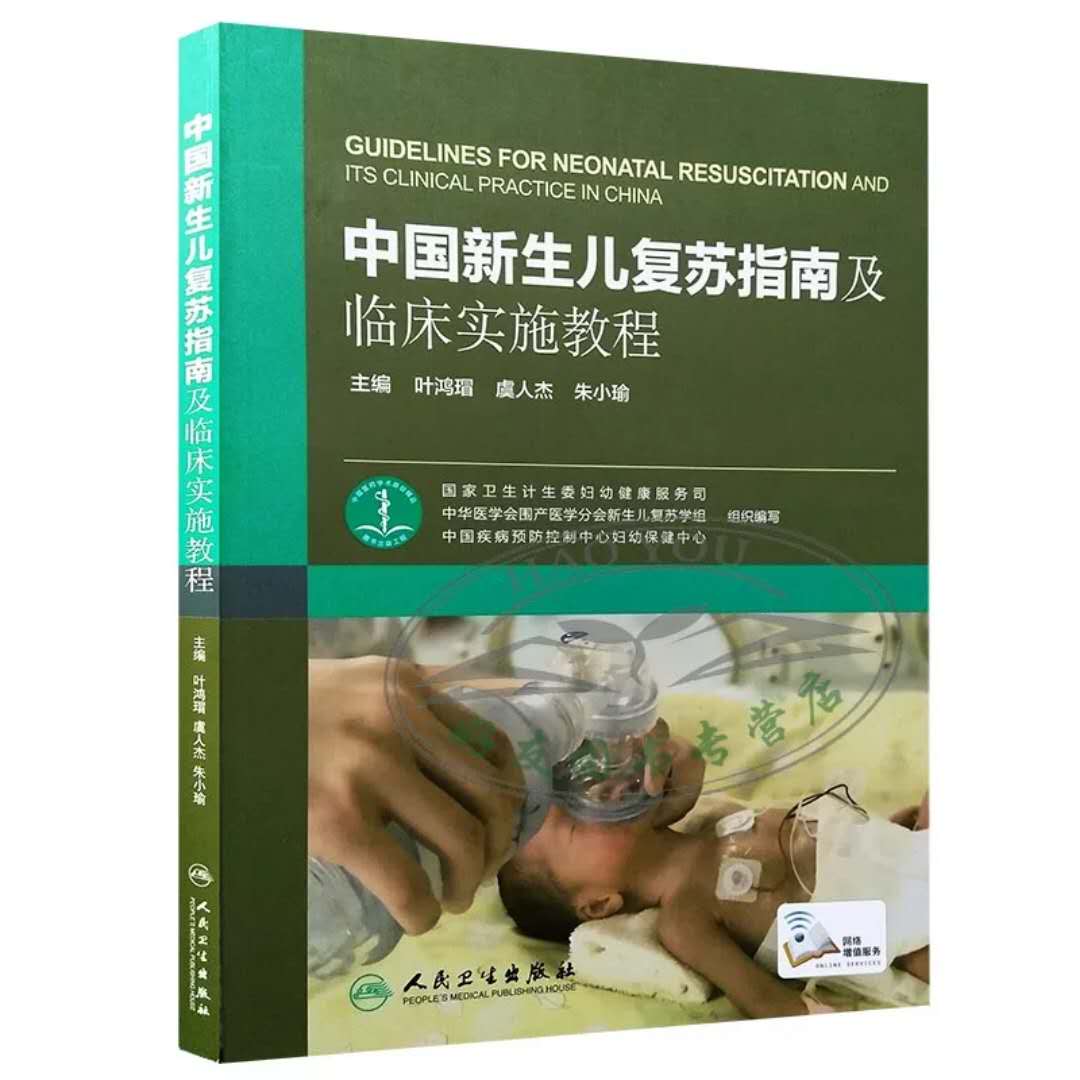 3.食宿自理。【其他事宜】1.11日理论授课免费。2.12日参加技能培训缴费500元/人，每个联盟单位限3人参加，总人数不超过200人，以报名缴费顺序为准。考核合格，颁发河北省妇幼保健协会新生儿复苏培训合格证书。3. 请提前购买《中国新生儿复苏指南及临床实施教程》一书，并阅读。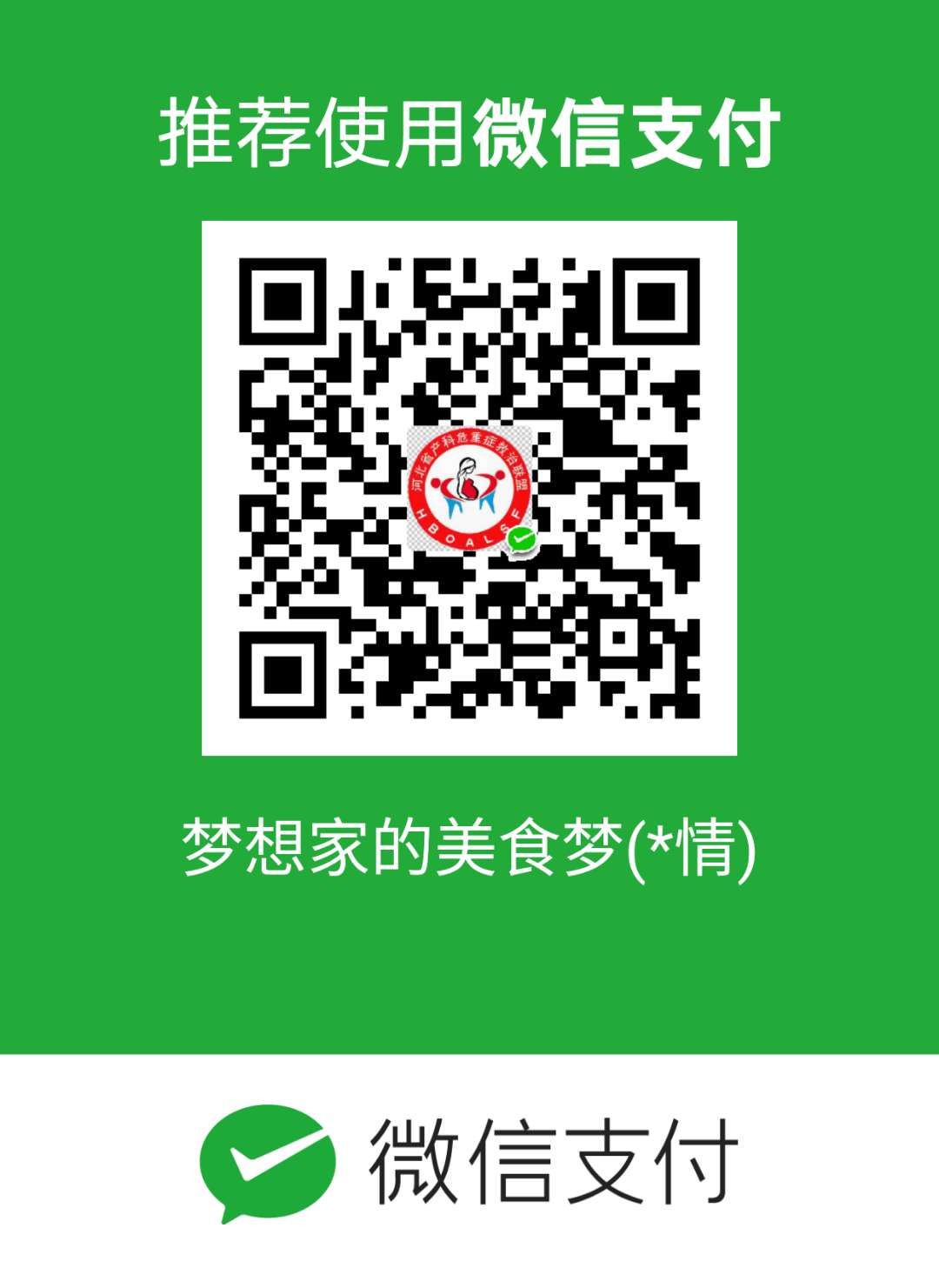 4. 技能培训务必于8月1日前报名缴费，与秘书李惠联系。会务组联系方式： 微信：liuqing1126236844（缴费微信）邮箱：HBSCKLM@163.com 会议秘书：李惠  15383813587           田美玲15833990081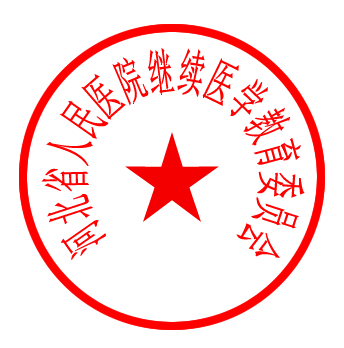 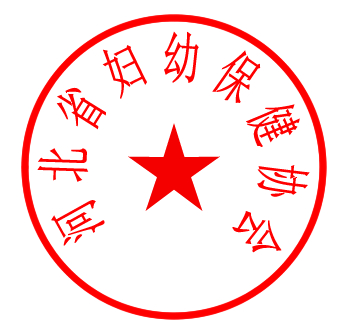 河北省人民医院             河北省          继续医学教育委员会        妇幼保健协会   二〇一八年六月二十日报 名 表注：请填写报名表，发送至邮箱HBSCKLM@163.com时间题目主讲单位8:30-9:30开幕式：河北省产科危重症救治联盟代表大会开幕式：河北省产科危重症救治联盟代表大会开幕式：河北省产科危重症救治联盟代表大会9:30-10:10慢性肾病与子痫前期陈  倩北京大学第一医院10:10-10:50胎盘植入介入治疗的适应症和并发症赵先兰郑州大学第一附属医院10:50-11:00茶歇茶歇茶歇11:00-11:40妊娠期糖尿病酮症酸中毒的处理辛  虹河北医科大学第二医院11:40-12:20妊娠期常见急腹症的诊治杨海澜山西省人民医院12:20-12:50新生儿复苏概论范松丽河北省妇幼保健中心12:50-14:00午餐午餐午餐14:00-14:30复苏前的准备 初步复苏唐增军河北省人民医院14:30-15:10正压通气王  莉河北省人民医院15:10-15:40气管插管霍  琰河北省人民医院15:40-16:00茶歇茶歇茶歇16:00-16:30胸外按压冯  静河北省人民医院16:30-17:00药物程亚颖河北省人民医院17:00-17:20复苏后护理王新玲河北省人民医院17:20-18:00稳定和复苏早产儿 特殊情况王  鑫河北省人民医院内容授课教师授课教师1 复苏前准备2 初步复苏3 正压通气4 气管插管5 复苏药物使用6 病例流程演练冯静李敏李季滨靳颖段雅王新玲董姗姗王鑫周冉郑有宁123姓名单位名称（全称，报销用）单位纳税人识别号职务职称电话专业是否参加11日理论授课是否参加12日技能培训是否联盟单位代表（负责领取牌匾）